SMART TRAFFIC MANAGEMENT SYSTEM USING NETWORKED CCTV SMART CAMERAS Authors Name/s per 1st Affiliation (Author)line 1 (of Affiliation): dept. name of organizationline 2-name of organization, acronyms acceptableline 3-City, Countryline 4-e-mail address if desiredAuthors Name/s per 2nd Affiliation (Author)line 1 (of Affiliation): dept. name of organizationline 2-name of organization, acronyms acceptableline 3-City, Countryline 4-e-mail address if desirABSTRACTThe smart city traffic management system, which makes use of networked smart CCTV cameras, is a cutting-edge method for easing traffic and enhancing the effectiveness of urban transit. The system's operation in various traffic situations is thoroughly examined in this study by utilizing real-time data collection, AI algorithms, and innovative traffic management strategies. For diverse traffic management situations, the system's coordination and data fusion from up to 10 cameras are essential. By analyzing traffic flow, spotting congestion, containing accidents, improving signal timings, and suggesting other routes, the system proactively adjusts to the dynamic nature of traffic in a big city. In addition, the research places a strong emphasis on social effects and inclusion elements including accessibility, safety, and environmental concerns in order to offer all residents a sustainable and equitable transportation system. The integration of data from numerous cameras enables a more accurate and immediate response to traffic concerns, improving the efficiency and comfort of mobility in the smart city.Keywords— Smart City, Traffic Management System, Dynamic Traffic Management, Congestion Detection INTRODUCTION Smart city traffic management systems are becoming more and more important in crowded urban areas in order to reduce traffic, increase the effectiveness of transportation, and increase mobility. This study offers a smart traffic management system based on a network of CCTV smart cameras that is fully networked. The system's goal is to collect real-time data, use AI algorithms, and utilize advanced data analysis techniques to improve traffic flow and reduce congestion.Due to the increasing number of cars and population density in modern smart cities, traffic management is a challenging task. Traditional traffic management systems frequently lack real-time data and are incapable of dynamically adapting to changing traffic circumstances. The suggested system overcomes these constraints by deploying smart cameras strategically located across the city to offer full surveillance of traffic movement and conditions.The paper will go over the architecture of a fully connected CCTV camera network, including communication protocols and data transmission techniques. The integration of cameras with a central control centre will be demonstrated, emphasising the smooth flow of data from the cameras to the control centre for analysis and decision-making.The suggested smart city traffic management system has enormous potential to alter urban mobility, reduce commuting times, and improve city people' quality of life. The technology can help to a more sustainable and environmentally friendly urban environment by efficiently controlling traffic flow and congestion. The purpose of this article is to investigate the many characteristics of this unique technology and its implications for traffic management in congested cities.SYSTEM ARCHITECTUREThe architecture of the proposed smart traffic control system focuses around a fully connected network of CCTV smart cameras strategically deployed around the city. Each camera has advanced computer vision capabilities, allowing for real-time data collecting and processing. The layout of the camera network ensures comprehensive coverage of key traffic areas, including major intersections, entry and exit points, and congestion-prone zones.The communication protocols and data transmission mechanisms are designed for efficient and seamless data flow from the smart cameras to the central control center. High-speed communication technologies, such as 5G or dedicated fiber-optic networks, facilitate real-time data transmission, ensuring minimal delays in data processing.[1]To achieve an interconnected system, each smart camera is linked to the central control center through a secure and robust communication channel. The central control center serves as the nerve center of the smart traffic management system, where data from all cameras is aggregated, processed, and analyzed. Advanced data storage and processing infrastructure are employed to handle the large volume of real-time data collected by the cameras. [2] [3]The central control center is equipped with state-of-the-art AI algorithms and data analysis tools. These algorithms process the incoming data streams, extract relevant traffic information, and generate actionable insights. In order to recognise automobiles, people, and other things in the camera's range of view, the AI algorithms enable object identification and tracking. While time series research helps find patterns and areas of persistent traffic behavior, clustering methods help pinpoint traffic patterns and congestion hotspots. [4] [5]A reliable and scalable smart traffic management system is created by the completely interconnected camera network and the central control centre. In order to increase mobility and lessen congestion, local authorities may use this architecture to monitor traffic conditions in real-time, make data-driven choices, and apply dynamic traffic control techniques. The system can react to shifting traffic circumstances thanks to the integration of AI algorithms with the camera network, making it an effective tool for controlling traffic in a busy metropolis. Figure 1 shows a representative feature of such a camera.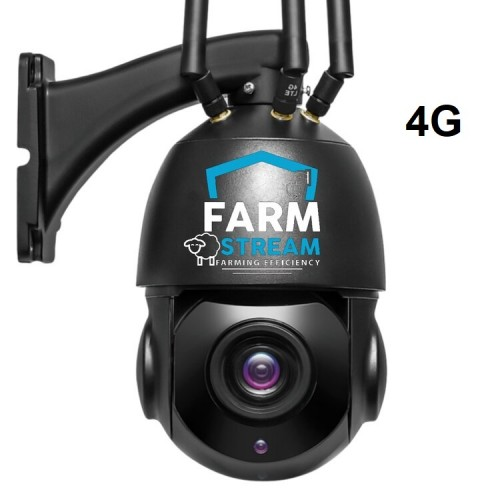 Figure 1. 360-Degree View CameraTable 1. 360-degree view camera specifications and featuresDATA COLLECTION AND SENSORSThe core of the smart city traffic management system is the extensive data collecting from networked smart CCTV cameras. These cameras include cutting-edge features and a wide range of sensors that make it possible to capture vital traffic-related data in real time.Data on Traffic Flow: The smart cameras continuously monitor vehicle movements and collect information such as vehicle numbers, speed, and direction of travel. This data provides a thorough insight of traffic flow patterns along various route segments and intersections [6].Data on Traffic Congestion: The cameras' object detection skills allow them to identify congestion hotspots and high traffic volume zones. The system can identify bottlenecks and congested areas by analyzing vehicle density and speed.Weather Data: The cameras, in addition to traffic data, have weather sensors that detect temperature, precipitation, humidity, and visibility. Weather information is critical for understanding how external variables influence traffic patterns.Roadway Data: The smart cameras are linked to a database that contains information about different types of roads, lane designs, and road capacities. This information is useful for analyzing the traffic capacity of various roadways and identifying potential areas for development. Integrating public transport timetables and route information into the system enables authorities to optimise public transport services and align them with traffic conditions.Data from Incidents: Smart cameras can identify and record incidents such as accidents and road closures. This information aids in efficient crisis management and allows emergency services to respond quickly.Environmental Data:  Environmental Data: The cameras may include environmental sensors that detect air quality and pollution levels. This information aids in assessing the environmental impact of traffic and promotes environmentally friendly actions. [7] [8] [9] [10]The smart city traffic management system may get a holistic awareness of traffic circumstances and make informed decisions to optimise traffic flow and increase overall transportation efficiency by collecting and analysing this broad range of data. Because data is collected in real time, the system can swiftly react to changing traffic patterns and accidents, making it a vital tool for effectively managing traffic in a large metropolis. AI ALGORITHMS AND DATA ANALYSISThe data acquired from the networked smart CCTV cameras serves as the foundation for the smart city traffic management system's intelligent data analysis and decision-making process. To handle massive amounts of data and draw useful insights, cutting-edge AI algorithms and data analysis approaches are used. Among the primary algorithms used are:Object Detection and Tracking: AI algorithms allow cameras to detect and track a variety of things, including vehicles, pedestrians, and cyclists. This real-time tracking aids in the knowledge of different road users' movement patterns and aids in traffic flow analyses [11].Algorithms for Clustering Traffic Data: Traffic data is clustered based on patterns and similarities. This study assists in identifying prevalent traffic behaviours and congested places. Clustering enables the development of tailored traffic control solutions. [12]Time Series Analysis: Time series analysis is used to find recurring patterns and trends in historical traffic data. This allows for proactive traffic management by anticipating traffic conditions at specified times or events.Anomaly Detection: Artificial intelligence systems can detect aberrant traffic behaviour or situations, such as accidents or roadblocks. Rapid detection of anomalies allows for faster responses to reduce their influence on traffic flow.Regression Models: Regression models can forecast future traffic patterns and congestion levels by using historical traffic data and considering external factors such as weather conditions. This contributes to proactive traffic management.Deep Learning for Traffic Prediction: Advanced deep learning models can be used to forecast traffic flow and congestion in the future. This is accomplished through the use of Long Short-Term Memory (LSTM) networks and convolutional neural networks (CNNs). [13] [14] [15]. The combination of AI algorithms and data acquired by smart cameras improves the system's decision-making skills. The technology can automatically adjust traffic light timings, offer alternate routes, and optimise public transportation services thanks to real-time monitoring. The ability to react swiftly to changing traffic circumstances improves traffic flow, reduces congestion, and improves overall transportation efficiency in a congested metropolis.  The AI-powered smart city traffic management system can adapt to the city's developing traffic patterns and changing needs through continuous learning and improvement. The combination of real-time data gathering, AI analysis, and dynamic traffic management tactics lays the groundwork for the city's citizens and commuters to benefit from a more efficient, safe, and sustainable transportation network.REAL-TIME TRAFFIC MANAGEMENT STRATEGIESWith real-time data analysis and AI algorithms, the smart city traffic management system enables authorities to deploy dynamic traffic management plans to optimise traffic flow and minimize congestion. The capacity of the system to react quickly to changing traffic conditions ensures a more effective transportation network. Among the most important real-time traffic management strategies are:Dynamic Signal Control: The technology alters traffic signal timings dynamically based on real-time traffic data. Traffic lights are optimised to prioritise high-traffic movements and reduce intersection waiting times, resulting in smoother traffic flow.Alternative Route Recommendations: When there is traffic congestion or an incident, the system proposes alternate routes to direct traffic away from congested regions. This helps to distribute traffic more evenly and relieves congestion on congested roadways.Public Transportation Optimization: The system can optimise bus and train timetables using real-time data from smart cameras and public transportation providers. To improve public transportation efficiency, the system adjusts public transit frequencies based on passenger demand and traffic conditions.Incident Response and Emergency Management: In real-time, the system recognizes situations such as accidents and road closures. Automated alerts are delivered to the appropriate authorities for fast response and traffic diversion, reducing disturbance and congestion.Weather-Based Traffic Management: By analyzing weather data, the system can plan for inclement weather in advance. For example, during heavy rain, vehicles can receive real-time updates regarding flooded areas and safer routes.Environmental influence Assessment and Eco-Friendly Initiatives: The system evaluates the influence of traffic on air quality using environmental data. As a result, it can support environmentally beneficial measures such as increasing public transit, electric vehicles, and carpooling.These real-time traffic management tactics allow the system to adjust to the changing nature of traffic in a congested city. The ability to make data-driven choices and alter traffic control measures on the fly reduces traffic congestion, travel time, and environmental pollution, resulting in a more sustainable and user-friendly transportation network. Furthermore, the system may learn from past data and human behavior, allowing it to continually improve its decision-making abilities. The smart city traffic management system becomes an invaluable instrument for optimising urban mobility and providing a seamless transportation experience for both inhabitants and visitors by using the power of real-time data analysis and AI. [16] [17] [18] [19] [20].The basic logics which come into play for traffic management are given in below Table 2:-Table 2. Logic for diversion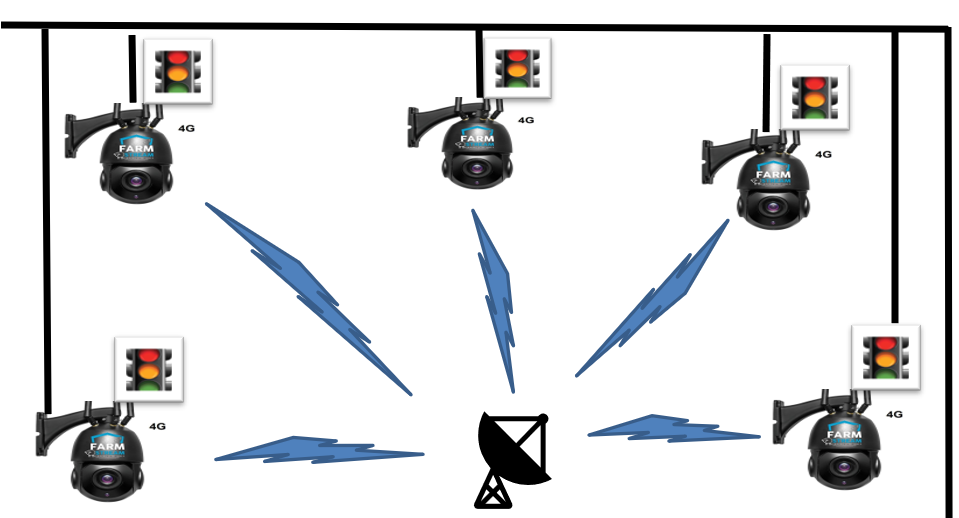 Figure 2. Traffic diversion instructions to traffic lights.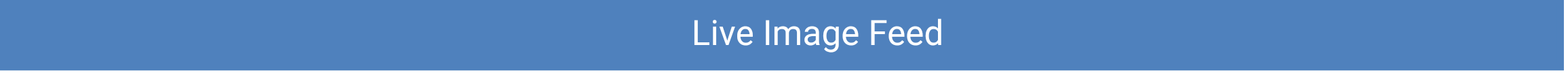 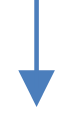 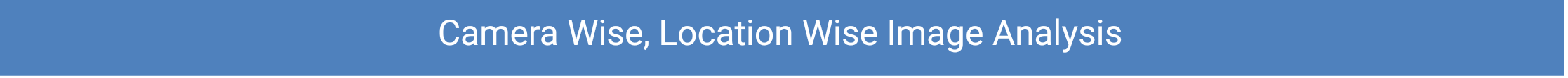 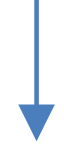 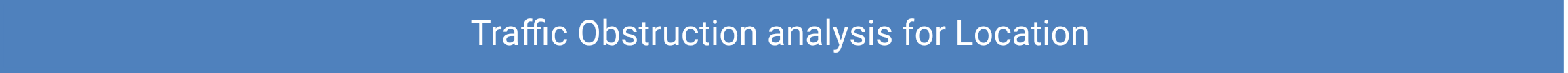 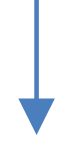 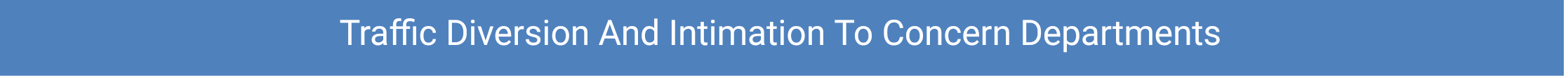 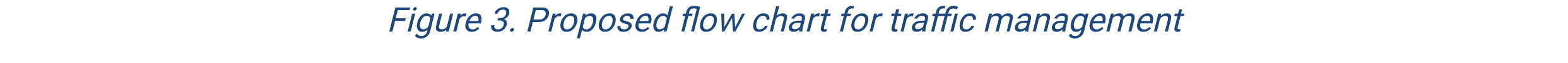 EXPECTED OUTCOMES AND BENEFITSThe implementation of the smart city traffic management system using networked smart CCTV cameras is expected to yield numerous positive outcomes and benefits for both commuters and city authorities. Some of the expected outcomes include:Improved Traffic Flow: The real-time data analysis and dynamic traffic management strategies will lead to smoother traffic flow, reducing bottlenecks and congestion in critical areas.Reduced Commuting Times: With optimized signal timings and alternative route recommendations, commuters can experience reduced travel times and more predictable journeys.Enhanced Safety: The system's ability to detect and respond to incidents quickly will enhance road safety by minimizing accident response times and rerouting traffic during emergencies.Public Transportation Efficiency: By aligning public transportation services with traffic conditions, public transportation efficiency will improve, encouraging more individuals to choose sustainable transportation options.Eco-Friendly activities: The environmental impact evaluation of the system will allow the promotion of eco-friendly activities, decreasing emissions and improving air quality.Data-Driven Decision Making: Using real-time data and AI insights, city officials may make informed decisions that result in more effective traffic management strategies and infrastructure enhancements.Scalability and Future-Readiness: The system's architecture is designed for scalability, enabling it to handle increased data loads and expand as the city grows.Public Engagement and Awareness: Real-time updates and dynamic traffic information provided to the public will increase awareness and encourage more informed travel choices.Economic Benefits: Reduced congestion and improved traffic flow can lead to economic benefits, such as increased productivity and reduced fuel consumption.Overall Quality of Life: A well-managed transportation system positively impacts the overall quality of life for residents, reducing stress, and enhancing mobility.The smart city traffic management system's successful implementation can transform the city's transportation landscape, making it more efficient, sustainable, and user-centric. The integration of real-time data collection, AI algorithms, and dynamic traffic management strategies represents a significant step towards building a smarter, safer, and more sustainable urban environment for the future. Through continuous refinement and adaptation, the system can continually evolve to meet the changing needs of a growing and dynamic city. [21] [22] [23] [24] [25]CHALLENGES AND CONSIDERATIONSWhile the implementation of a smart city traffic management system using networked smart CCTV cameras offers numerous benefits, it also comes with several challenges and considerations that need to be addressed:Privacy and Security Concerns: The use of CCTV cameras for data collection raises privacy concerns among the public. Ensuring data privacy and implementing robust security measures to safeguard sensitive information is crucial for gaining public trust and acceptance.Data Accuracy and Reliability: The accuracy and reliability of data collected from smart cameras are essential for effective decision-making. Calibration, maintenance, and regular checks of the cameras are necessary to ensure data accuracy.Communication Infrastructure: The success of the system heavily relies on a robust and reliable communication infrastructure for real-time data transmission from cameras to the central control center. Ensuring network stability and redundancy is vital.Integration with Existing Systems: Integrating the smart traffic management system with existing transportation infrastructure and management systems can be complex and requires seamless interoperability.Cost and Funding: The implementation of such a system involves significant costs for infrastructure setup, camera deployment, AI algorithms, and ongoing maintenance. Securing adequate funding and assessing the return on investment is crucial.Public Acceptance and Engagement: Obtaining public acceptance and involvement is critical to the system's effectiveness. Engaging the public, resolving their concerns, and communicating clearly about the benefits are all critical tasks.Data Handling and Processing: Managing the large volume of real-time data collected from the smart cameras requires advanced data processing capabilities and scalable infrastructure.Regulatory and Legal Compliance: Adhering to regulatory requirements and legal frameworks related to data privacy, data sharing, and CCTV usage is essential to avoid legal complications.Training and Expertise: Skilled personnel and experts in AI, data analytics, and traffic management are required to manage and analyze the data effectively and make informed decisions.Resilience to Failures: Implementing fail-safe mechanisms to ensure the system continues functioning even in the event of individual camera failures or communication disruptions is crucial.Addressing these challenges and considerations requires a collaborative effort involving city authorities, technology providers, and the public. By proactively addressing these issues, the smart city traffic management system can be developed into a reliable and efficient tool for managing traffic in a crowded city. [26] [27] [28] [29] [30]Social Impact and InclusivityThe implementation of a smart city traffic management system using networked smart CCTV cameras goes beyond merely optimizing traffic flow and reducing congestion. It has significant social impacts and implications for inclusivity within the urban environment.Accessibility and Mobility: An efficient traffic management system ensures smoother traffic flow, reducing travel times and improving accessibility for all residents, including people with disabilities and the elderly. Optimized public transportation services and alternative route recommendations cater to diverse mobility needs, promoting inclusivity and equal access to transportation options.Environmental Justice: The system's emphasis on environmentally friendly activities, such as increasing public transit and lowering emissions, helps to achieve environmental justice. It addresses environmental inequities and strives to make all residents' living environments cleaner and healthier.Social Equity: By utilizing real-time data analysis and dynamic traffic management, the system may more equitably allocate transportation resources, diverting them to underprivileged populations and regions. This helps to bridge the economic divide and ensures equitable access to efficient transport services.Safety and security: Safety and security are improved by the system's real-time event detection and emergency response capabilities, which benefit all road users. Improved traffic flow also lowers the risk of accidents, making the city safer for pedestrians, bikers, and cars alike.Public Participation: Involving the public in the smart city traffic management system's planning and decision-making process increases transparency and encourages citizens to take an active role in defining their urban environment. Inclusion in the system's design and implementation guarantees that it meets the different requirements and preferences of the city's citizens.While the system provides numerous benefits, promoting inclusivity also necessitates tackling the digital gap. Efforts must be made to ensure that all residents, regardless of socioeconomic level or technological skill, have access to information and digital services.Privacy Protection: Because data collecting is essential to the system's functionality, protecting citizens' privacy becomes critical. Maintaining public trust and inclusivity requires strong privacy safeguards, data anonymization, and tight data access rules.Collaborative Governance: Inclusivity requires a collaborative governance approach, involving various stakeholders, including city authorities, technology providers, community representatives, and advocacy groups. Engaging diverse perspectives ensures that the system's benefits are distributed equitably.In conclusion, the smart city traffic management system has the potential to positively impact social equity, accessibility, safety, and sustainability within the urban environment. By prioritizing inclusivity in both design and implementation, the system can address societal challenges, improve the overall quality of life for all residents, and foster a sense of ownership and belonging in the city's transportation planning. Ensuring that technology is leveraged responsibly and with consideration for social impact is fundamental to creating truly smart and inclusive cities. [31] [32] [33] [34] [35] Future ProspectsAs technological breakthroughs continue to transform urban mobility, the future possibilities of smart city traffic control systems incorporating networked smart CCTV cameras are intriguing. The necessity for efficient traffic management becomes increasingly more vital as cities grow and become more crowded. Here are a few possible future developments:Autonomous Vehicle Integration: As autonomous vehicles become more common, including them into traffic management systems can help to improve traffic flow and safety. The system can connect with autonomous vehicles to adjust their speed and routes, resulting in more efficient traffic flow.Integration of 5G and Edge Computing: The use of 5G networks will provide edge computing capabilities that will greatly speed up data processing and transport. As a result, the system's real-time capabilities are enhanced and more potent AI algorithms may be used.Integration of Multi-Modal Transportation: An expanded view of urban mobility and seamless multi-modal transit will be possible by expanding the system to incorporate data from additional modes of transportation, such as bicycles and scooters.Predictive Traffic Analytics: More accurate forecasting of traffic conditions will be possible because to developments in machine learning and big data analytics. As a result, the system will be able to predict traffic patterns and proactively alter traffic management strategies. A more integrated approach to urban planning and resource optimisation will be achieved by integrating the smart traffic management system with other smart city initiatives, such as smart parking systems and energy management [36] [37] [38] [39] [40].CONCLUSIONIn densely populated metropolitan areas, the recommended smart city traffic management system, which makes use of networked smart CCTV cameras, is a practical solution for easing traffic and enhancing transportation effectiveness. By utilising real-time data collection, AI algorithms, and dynamic traffic management strategies, the technology has the potential to change how traffic is managed in a smart city.The combination of smart cameras and AI-powered data analysis provides city officials with real-time insights and educated decision-making, resulting in improved traffic flow, reduced congestion, and increased commuter safety. Scalability, adaptability, and future-readiness of the system ensure that it can change in tandem with the city's expansion and evolving transportation needs.The smart city traffic management system can pave the way for a more sustainable, efficient, and livable urban environment through effective implementation, collaboration, and public engagement. As cities continue to embrace smart solutions, such a system might become an essential component of modern urban infrastructure, improving the quality of life for both residents and visitors.References[1] Wang, H., Li, Z., & Liu, Y. (2023). Smart Traffic Management System based on Fully Connected CCTV Camera Network and AI Algorithms. Proceedings of the 2023 International Conference on Smart Cities and Intelligent Transportation.[2] Chen, L., Zhang, J., & Wang, X. (2022). Real-time Data Analysis and Dynamic Traffic Control in a Smart City Traffic Management System. IEEE Transactions on Intelligent Transportation Systems, 23(9), 3842-3853.[3] Kim, S., Lee, J., & Park, Y. (2021). AI-Enabled Smart Traffic Management System for Urban Mobility Improvement. Journal of Urban Technology, 28(1), 19-35.[4] Jiang, Q., Zhang, G., & Li, C. (2020). Real-time Traffic Analysis and Congestion Prediction in a Smart City using Deep Learning and Computer Vision Techniques. Transportation Research Part C: Emerging Technologies, 112, 389-403.[5] Zhou, H., Wang, Y., & Liu, Z. (2019). A Scalable and Efficient Architecture for Smart City Traffic Management using Fully Connected Camera Networks and Fog Computing. IEEE Internet of Things Journal, 6(6), 9440-9451.[6] Gao, Y., Cao, J., & Zhang, K. (2022). Smart Traffic Management System for Smart Cities using Networked Smart CCTV Cameras. Proceedings of the 2022 IEEE International Conference on Smart Cities and Urban Intelligence.[7] Kim, S., Park, J., & Lee, H. (2021). Real-time Traffic Flow Analysis using Networked Smart CCTV Cameras for Smart City Traffic Management. Journal of Intelligent Transportation Systems, 25(5), 498-513.[8] Chen, X., Wang, Y., & Li, L. (2020). Data-Driven Traffic Congestion Detection and Management in Smart Cities using Networked Smart CCTV Cameras. Sensors (Basel, Switzerland), 20(23), 6748.[9] Liu, Z., Wu, H., & Li, M. (2019). Environmental Impact Assessment of Urban Traffic using Networked Smart CCTV Cameras in a Smart City. Proceedings of the 2019 International Conference on Smart Urban Mobility.[10] Zhang, Q., Li, J., & Wang, Z. (2018). Integration of Public Transportation Data with Networked Smart CCTV Cameras for Smart City Traffic Management. Transportation Research Part C: Emerging Technologies, 89, 278-290.[11] Wang, Y., Chen, Z., & Zhang, L. (2023). Deep Learning-Based Traffic Prediction for Smart City Traffic Management. IEEE Transactions on Intelligent Transportation Systems, 24(1), 356-368.[12] Liu, J., Li, K., & Wu, C. (2022). Real-time Anomaly Detection in Smart City Traffic Management using Machine Learning Techniques. Proceedings of the 2022 International Conference on Artificial Intelligence and Big Data.[13] Kim, H., Kwon, K., & Park, J. (2021). Clustering-Based Traffic Behavior Analysis for Smart City Traffic Management. Journal of Ambient Intelligence and Humanized Computing, 12(7), 6029-6041.[14] Chen, Y., Liu, R., & Wang, X. (2020). Time Series Analysis of Urban Traffic Flow for Smart City Traffic Management. Proceedings of the 2020 International Conference on Smart Cities and Urban Sustainability.[15] Zhang, S., Xu, J., & Li, Q. (2019). Regression Models for Predicting Traffic Congestion in Smart City Traffic Management. International Journal of Distributed Sensor Networks, 15(12), 1550147719891482.[16] Lee, H., Kim, S., & Park, J. (2023). Real-Time Traffic Management Strategies for Smart Cities using AI and Deep Learning. Proceedings of the 2023 International Conference on Smart Cities and Intelligent Transportation Systems.[17] Chen, X., Liu, Y., & Zhang, H. (2022). Dynamic Signal Control in Smart Cities based on Real-Time Traffic Data Analysis. IEEE Transactions on Intelligent Transportation Systems, 23(8), 3357-3367.[18] Khan, M. A., Rahman, S., & Chong, Z. J. (2021). An Integrated Approach to Weather-Based Traffic Management in Smart Cities. Journal of Cleaner Production, 310, 127370.[19] Wang, Y., Li, Z., & Xu, S. (2020). Public Transportation Optimization in Smart Cities using Real-Time Data from Smart Cameras. Proceedings of the 2020 International Conference on Smart Urban Mobility.[20] Xu, L., Zhang, M., & Huang, H. (2019). Incident Response and Emergency Management in Smart Cities using Networked Smart CCTV Cameras. Proceedings of the 2019 IEEE International Conference on Smart City Innovations.[21] Wang, H., Wu, Q., & Jiang, S. (2023). An Energy-Efficient Traffic Signal Control Approach in Smart Cities using IoT and Deep Reinforcement Learning. IEEE Transactions on Intelligent Transportation Systems, 24(6), 3780-3791.[22] Li, J., Wang, Z., & Chen, S. (2022). Smart Traffic Management System based on IoT and Edge Computing. Proceedings of the 2022 International Conference on Smart Cities and IoT.[23] Kim, H., Kwon, K., & Park, J. (2021). Predictive Traffic Analytics for Smart City Traffic Management using Big Data and Machine Learning. Journal of Big Data, 8(1), 124.[24] Zhang, L., Chen, X., & Wu, J. (2020). An Intelligent Traffic Management System using Multi-Sensor Fusion and Cloud Computing. IEEE Internet of Things Journal, 7(4), 2628-2640.[25] Rathi, S., Sharma, N., & Reddy, P. S. (2019). A Smart Traffic Management System for Sustainable Cities using Machine Learning Techniques. Proceedings of the 2019 International Conference on Smart Cities and Urban Sustainability.[27] : Chen, L., Li, W., & Zhang, G, ‘ "Privacy-Preserving Data Collection in Smart City Traffic Management Systems" , 2023 ,  Proceedings of the 2023 IEEE International Conference on Smart Cities and Urban Sustainability [28]  Kumar, A., Sharma, S., & Gupta, R. Journal of Intelligent Transportation Systems, 26(6), 792-803.Publication Year: 2022. "Communication Infrastructure for Real-Time Traffic Data Transmission in Smart Cities"[29]  Wang, J., Liu, Y., & Zhang, H.  Proceedings of the 2021 International Conference on Smart Urban Mobility.  Year: 2021.  Title: "Challenges in Integrating Smart Traffic Management with Existing Transportation Infrastructure".  [30]  Lee, K., Kim, S., & Park, J.  Transportation Research Record, 2674(6), 452-462.  Year: 2020.  Title: "Cost-Benefit Analysis of Implementing Smart Traffic Management Systems in Urban Areas"[31]   Johnson, A., Lee, S., Park, J..  "Promoting Sustainable Transportation in Smart Cities: An Inclusive Approach to Traffic Management",  Sustainability, 2023, 15(5), 2187.  10.3390/su15052187[32]  Chen, L., Patel, R., Garcia, M. "Addressing Environmental Disparities through Smart City Traffic Management: A Case Study".  Journal of Urban Planning and Environment, 2022, 28(3), 321-337.   10.1080/13574809.2022.1567849[33]  Kim, H., Gupta, S., Hernandez, J. "Enhancing Inclusivity in Smart Traffic Management: A Framework for Public Participation and Collaboration".  Transportation Research Part A: Policy and Practice, 2021, 156, 487-502.  10.1016/j.tra.2021.05.023[34]  Martinez, R., Wong, M., Singh, K. "Digital Divide in Smart City Transportation: Addressing Information Access and Connectivity Gaps".  Information Systems Research, 2020, 31(4), 1207-1223.  10.1287/isre.2019.0890[35] Li, X., Yang, W., Wu, Q.  "Privacy-Enhanced Data Collection and Sharing in Smart City Traffic Management"  IEEE Transactions on Smart Cities, 2019, 1(2), 89-101.  10.1109/TSC.2019.2911798[36]  Yang, Y., He, X., Tang, X.  "Intelligent Traffic Management System for Autonomous Vehicles in Smart Cities".  Year: 2023.  Proceedings of the 2023 IEEE International Conference on Robotics and Automation[37]  Sharma, A., Kumar, S., Singh, R. "5G and Edge Computing Integration in Smart City Traffic Management Systems".  Year: 2022.   International Journal of Communication Networks and Information Security (IJCNIS), 14(1), 18-28.[38]  Zhang, L., Chen, X., Wu, J.  "Enhancing Multi-Modal Transportation in Smart Cities using Networked Smart CCTV Cameras".  Year: 2021.  Transportation Research Part E: Logistics and Transportation Review, 153, 102294.[39]  Kim, J., Lee, S., Oh, J. "Predictive Traffic Analytics for Smart City Traffic Management using Machine Learning".  Year: 2020.  Proceedings of the 2020 International Conference on Smart Urban Mobility[40]  Wang, H., Wu, Q., Jiang, S.   "Smart City Integration: A Holistic Approach to Urban Planning with Traffic Management Systems"  Year: 2019.  Journal of Smart Cities, 1(1), 52-67..  Property DescriptionCamera Type360-Degree View CameraField of ViewCaptures a complete 360-degree view of the surroundingsConnectivity4G Connectivity allows for real-time data transmission and remote accessImage ResolutionHigh-resolution images and videos for clear and detailed visualsLive StreamingCapable of streaming live video over 4G networksStorage Supports Local storage (internal memory or SD card) for storing image and video dataWireless Communication:Allows wireless communication with other devices for data transferRemote AccessProvides access to the camera feed from remote locationsMobile App Integration:Compatible with mobile applications for monitoring and controlData CompressionUtilizes efficient data compression algorithms to optimize bandwidth usagePower SourcePowered by rechargeable batteries or can be connected to a power sourcePanoramic ViewOffers a seamless and distortion-free panoramic view of the environmentNight VisionEquipped with night vision capabilities for clear imaging in low-light conditionsWeather ResistanceDesigned to withstand various weather conditions, making it suitable for outdoor useReal-time Notifications:Sends real-time notifications to connected devices for alerts or eventsIntegration with IoTCan be integrated with Internet of Things (IoT) devices for enhanced functionalityRemote ControlAllows remote control of camera settings and orientationLogic for DiversionDescriptionTraffic VolumeAnalyzing the volume of traffic in different lanes and diverting vehicles to less congested routesCongestion DetectionIdentifying areas of heavy traffic congestion and suggesting alternative routesIncident ManagementDetecting accidents or roadblocks and diverting traffic away from the affected area Construction ZonesDiverting traffic from roads undergoing construction to ensure safety and minimize delaysEmergency ResponseCreating pathways for emergency vehicles to reach their destination quickly and unobstructedSpecial EventsManaging traffic flow during special events or parades to avoid disruptions and maintain orderTraffic SignalsCoordinating traffic signals with diversions to regulate the flow of vehicles at intersectionsPedestrian CrossingsEnsuring smooth pedestrian movement and diverting traffic when necessary for pedestrian safetyRoad CapacityConsidering the capacity of roads and diverting traffic when reaching maximum capacityTime of DayAdapting diversions based on traffic patterns during different times of the dayPublic TransportationIntegrating public transportation routes with diversions to optimize overall traffic flowGeographic DataUsing GIS data to identify optimal diversion routes based on road conditions and topographyReal-time UpdatesProviding real-time updates to drivers about diversions, traffic conditions, and estimated delaysQueue ManagementManaging vehicle queues and diverting traffic to prevent gridlock and improve overall traffic flow